Let’s Study English! 　~Charles先生と色や形のえい語の言い方を学ぼう~2年（　　）組（　　）番　　名前（　　　　　　　　　　　　）１．How many colors does a rainbow have?　にじは何色？２．Let’s Listen!　にじの歌をきこう！　歌の中でにじは何色でしたか？３．Rainbow in the World　せかいのにじのいろ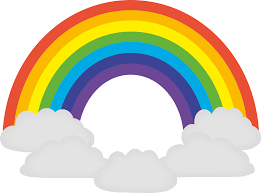 ４．Bingo　ビンゴ　※わくの中に好きな色を書いてみよう！５．Wrap up　まとめふりかえり◎…よくできた。　○…できた。　△…いまひとつ。を書こう。↑　　めあて：国の名前色の名前（日本語でもOK!）オランダイギリスアメリカまとめ・かんそう１．チャールズ先生のえい語が分かった。２．外国と日本でにじの色や、道ろのひょうしきの形がちがうことに気づけた。３．またチャールズ先生とえい語をべん強するのが楽しみだ。